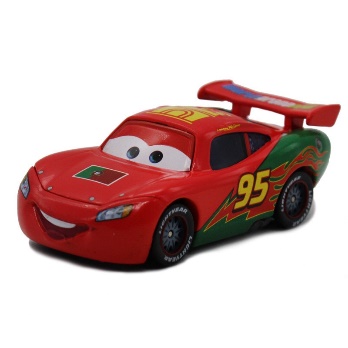 +	=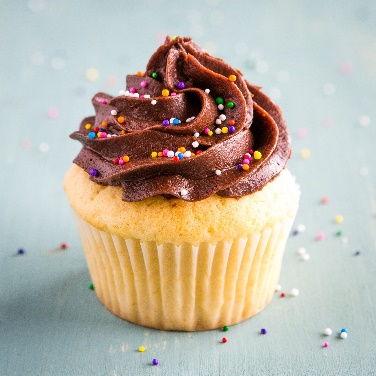 +=+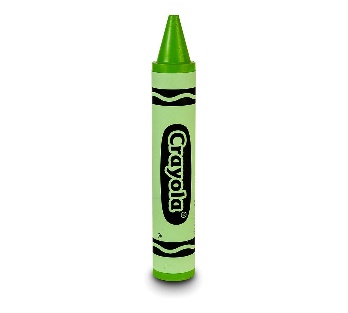 =+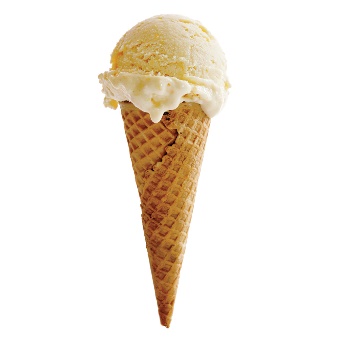 =